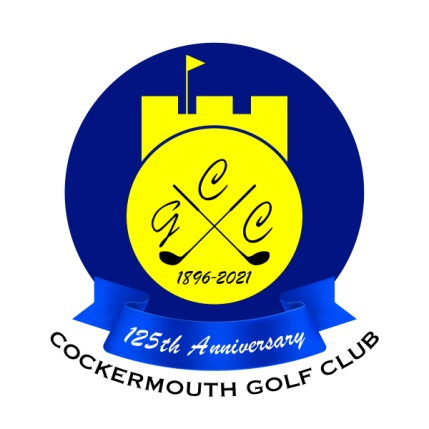 RESULT OF GREENSOME19th  Nov 2023	Winner:		D Heron & B Rutherford			81 - 19 = 62 nett										    (£20 Voucher each)	Other scores:				C Thompson & G Simpson (snr)	70 -  8  = 62 nett				M Laidlow & N Laidlow			70 -  8  = 62 nett				K Curwen & C Graham			78 – 15 = 63 nett				P Ivson & C Heron				91 – 26 = 65 nett				A Williamson & T Williamson	71 –  6  = 65 nett